Pesterzsébet, 2017. december 31.Péterffy GyörgyÁron is megvegyétek az alkalmat- évzáró -Lectio: Márk 10; 46-52„És Jerikóba érkezének: és mikor ő (Jézus) és az ő tanítványai és nagy sokaság Jerikóból kimennek vala, a Timeus fia, a vak Bartimeus, ott üle az úton, koldulván. És amikor meghallá, hogy ez a Názáreti Jézus, kezde kiáltani, mondván: Jézus, Dávidnak Fia, könyörülj rajtam! És sokan feddik vala őt, hogy hallgasson; de ő annál jobban kiáltja vala: Dávidnak Fia, könyörülj rajtam! Akkor Jézus megállván, mondá, hogy hívják elő. És előhívják vala a vakot, mondván néki: Bízzál; kelj föl, hív tégedet. Az pedig felső ruháját ledobván, és felkelvén, Jézushoz méne. És felelvén Jézus, monda néki: Mit akarsz, hogy cselekedjem veled? A vak pedig monda néki: Mester, hogy lássak.Jézus pedig monda néki: Eredj el, a te hited megtartott téged. És azonnal megjött a szemevilága, és követi vala Jézust az úton.”Alagipe: Efézusi levél 5; 15-17„Meglássátok annakokáért, hogy mimódon okkal járjatok, nem mint bolondok, hanem mint bölcsek: Áron is megvegyétek az alkalmatosságot, mert a napok gonoszok. Annakokáért ne legyetek esztelenek, hanem megértsétek, mi legyen az Úrnak akaratja.Szeretett Testvéreim! Az emberek jó része az év utolsó napján általában egyfajta leltárt, számvetést készít magában arról, hogy milyen volt a mögötte hagyott év. Mi az, amiben előbbre jutott. Mi az, amiben sikeres volt. És mi az, amiben kudarcot vallott, netán sikertelen volt. Jól van ez így, ha végiggondoljuk mi is, hogy mi történt velünk az elmúlt évben. Hiszen az időt Istentől kaptuk, és nem szabad elfecsérelnünk, nem szabad elpazarolnunk azt. Az előbb felolvasott ige, az Efézusi levél 5. fejezetének 16. verse („Áron is megvegyétek az alkalmatosságot, mert gonoszok az idők.”), ugyanerre figyelmeztet bennünket. Vigyázzunk, hogyan gazdálkodunk az időnkkel! Vigyázzunk, hogy mire fordítunk időt ebben a földi életben! Miért értékes az Istentől kapott idő? Először is azért, mert a boldog, vagy nyomorúságos örök élet, a földi életidő megfelelő, vagy nem megfelelő kihasználtságán múlik. Elmondom egyszerűbben: az, hogy az ember hol tölti az örökkévalóságot, a mennyben vagy a kárhozatban, az attól függ, hogy itt a földi életében mivel tölti el idejét, mire szán időt, mivel foglalkozik. A Biblia azt mondja, hogy Isten az embernek értelmes lelket adott ajándékba. És Isten az embert egy soha véget nem érő időtartamra teremtette meg, az embernek halhatatlan lelke van, ezt mondja Isten. De Isten az embert itt a földön idővel áldotta meg. Azért, hogy az embernek lehetősége legyen felkészülni az örökkévalóságra. És az, hogy ki, hol fogja tölteni az örökkévalóságot, a mennyben vagy a pokolban, az attól függ, hogy hogyan használjuk ki földi életünk idejét. Ugye értjük, ugye érezzük, hogy a földi idő milyen értékes ajándéka Istennek?Miért értékes az Istentől kapott idő? Azért testvérek, mert a földi idő nagyon rövid. A 90. zsoltárban olvassuk: „A mi esztendeinknek napjai hetven esztendő, vagy ha feljebb, nyolcvan esztendő, és nagyobb részük nyomorúság és fáradtság, amely gyorsan tovatűnik, mintha repülnénk.” Nincs sok időnk. Erről a Bibliában más helyeken is olvashatunk. Két igét szeretnék említeni a testvéreknek. Az egyik a 144. zsoltár 4. verse, Dávid király zsoltára: „Olyan az ember, mint a lehelet, napjai, mint az átfutó árnyék.” Nem így érezzük mi is? Úgy eltelt ez a 2017-es év is, mint az átfutó árnyék! A másik ige a Jakab 4, 14-ben olvasható: „Akik nem tudják, mit hoz a holnap. Mert micsoda a ti életetek? Bizonyára pára az, amely rövid ideig látszik, azután eltűnik.” Mit mond Jakab apostol az emberi életről? „Pára az, amely rövid ideig látszik, azután eltűnik.” Igen testvérek, az idő olyan kevés, és olyan sok feladat van, amit el kell végeznünk ezalatt itt a földön. Meg kell becsülnünk, értékelnünk kell időnket! Ki kell használnunk az időt! Miért értékes az Istentől kapott idő? Harmadszor azért, mert nem tudjuk, hogy meddig tart. Azt tudjuk, hogy rövid a mi időnk, de nem tudjuk milyen rövid, meddig tart. Mennyi van még hátra? Néhány év? Néhány hónap? Vagy egy nap? Senki nem tudja. A bölcs ember többre becsüli az Istentől kapott időt, mivel tudja, hogy bármikor véget érhet. Manapság az emberek nagy része a jelennek él. Az emberek örülnek annak, ha egészségesek, örülnek, ha van sok pénzük, egyáltalán nem foglalkoznak a halállal. Pedig egyszer ők is meg fognak halni, hiszen elrendelt dolog, hogy egyszer minden embernek meg kell halnia. Előbb, vagy utóbb. És ez a tény arra kell, hogy figyelmeztessen bennünket, arra kell, hogy tanítson minket, hogy értékeljük az Istentől kapott időt. Hogy bölcsen éljünk az időnkkel és semmit ne veszítsünk el belőle. Miért értékes az Istentől kapott idő? Negyedszer azért testvérek, mert ami elmúlt, azt soha nem lehet visszahozni. Ami elmúlt, az már nem tér vissza soha. Sok dolog van, amivel rendelkezünk itt a földön, amit, ha el is veszítünk, újra megszerezhetjük. De mindez nem érvényes az időre. Nemrég olvastam Széchenyi Istvánnak az egyik kis könyvét, amit Béla fiához írt. (Gróf Széchenyi István intelmei Béla fiához) És ebben arról ír a legnagyobb magyar, hogy milyen fontos az idő bölcs, okos kihasználása. Mert lehet vagyona valakinek, amit ha el is veszít itt a földön, később mégis visszaszerezheti azt. De az idővel ez nem így van. Széchenyi azt írja a fiának: Time is more, than money. Az idő több, mint pénz. „...az elfecsérelt idő visszavonhatatlanul elveszett.”Emlékszem arra, amikor 14 éves gyerek voltam, anyai nagymamám súlyos beteg lett. És meglátogattuk őt többször is. Az egyik alkalommal a szüleim elmentek a nagymamámhoz, és hívtak engem is: Gyere, mégis a nagymamád és beteg. Nem tudod, hogy meddig találkozhatsz még vele. És én nem mentem. Mert olyan kedvem volt, mert lusta voltam, kedvetlen voltam. Majd még úgyis találkozom vele! Majd még úgyis megszorongatom a kezét, megpuszilom, és megölelem őt. És nem volt több alkalom. És nem találkoztam vele. Emlékszem, amikor ott ültem a nagyszobában, és zokogtam, hogy elmulasztottam ezt az alkalmat, már soha többé nem találkozhatok azzal, akit szerettem. Kedves testvéreim! Az idő rendkívül értékes adománya Istennek, az életünket jelenti. Ha össze kellene számolni, hogy hány napot éltünk, micsoda nagy szám jönne ki! Én összeszámoltam. Január közepén leszek negyven éves. Beszoroztam a negyvenet 365-tel. Tudják mennyi jött ki? 14.600. Rengeteg! Rengeteg sok idő! De vajon hogyan töltöttük el mi? Hogyan töltöttem el én az életem idejét? Mihez kezdtünk ezzel a sok nappal? Ezzel a rengeteg, tengernyinek tűnő idővel? Mihez kezdtünk az ifjúságunkkal, a mi életünknek egy lezárt szakasza, már nem jön vissza? Már nem leszünk úgy fiatalok. És mivel telnek az életünk napjai manapság? Vagy mi történt a 2017-es esztendőben velem? Hogyan töltöttem el az időmet? Előbbre jutottam valamiben? Többet tudok az Úr Jézusról, mint korábban? Előre jutottam a megszentelt életben? Szentebbül élek, mint korábban? Jobban ismerem az Ő igéjét, mint annak előtte? Ma már tudom szeretni azt a másik embert, aki nem annyira szimpatikus nekem, és sokáig feléje sem néztem? Mivel telt el az én életem ideje? Testvérek gondoljuk végig ezeket a kérdéseket, és a lelkiismeretünk adjon választ a kérdésekre. „Áron is megvegyétek az alkalmatosságot, mert a napok gonoszok.” - mondja Pál apostol az efézusi keresztyéneknek és rajta keresztül Isten Szent Lelke mondja nekünk is. Hadd mondjam meg őszintén, hogy ez az ige bizony dorgálást, feddést is jelent, sok ember számára, akik az Istentől kapott idővel balgatag módon élnek. Kik ők? Kik azok, akiket megfedd, megint, megdorgál ez az ige? Elsősorban azokat, akik lusták, akik semmit nem tesznek a saját lelkükért, a saját testükért vagy a saját családjukért, egyházukért, népükért, nemzetükért. Akik otthon tespednek. Akiknek soha semmi nem jó. Akik csak elégedetlenkednek, panaszkodnak, zúgolódnak, embereket hibáztatnak, akik lusták. Vigyázzunk testvérek, mert a lustaság nagy bűn! A Példabeszédek könyvében olvassuk egy helyen (Péld. 23,21): „Rongyokba öltöztet a sok alvás.” Igen, ilyen rongyos, a bűn piszka meg rongya lóg a lusta emberen. „Rongyokba öltöztet a sok alvás.” Kik azok, akiket megfedd ez az ige? Azokat is megfeddi ez az ige, akik céltalanul élnek, akik életének nincs semmi célja, csak úgy telnek a napok, esznek, isznak, úgy elmennek dolgozni, aztán szórakoznak, de úgy semmi iránya nincs annak az életnek, nem vezet sehova. A kárhozatba igen. De nincs semmi egyéb célja. Pedig hallottuk, hogy az idő mennyire értékes, mivel az örökkévaló sorsunk múlik rajta. Vannak emberek, akik az idejük nagy részét mulatozásra fordítják, azért élnek. Alig várják, hogy vége legyen a kötöttségeknek, a munkának, és utána menjenek szórakozni. Mert ez az ő életük, erről szól. Vannak emberek, akik az idejük nagy részét arra fecsérlik el, hogy másokat rágalmazzanak, pletykálkodjanak. És elmondják, hogy az a másik ember milyen gyarló, milyen esendő, sőt aljas, elvetemült gonosz. Vannak emberek, akik az idejük jó részét trágárságra fordítják, vagy arra, hogy elcsábítsanak, megrontsanak más embereket. Őket ez az ige megfeddi és megdorgálja. De ez az ige azokat is megfeddi, akik életük nagy részét világi élvezetek hajszolásával töltik el. Mert ezáltal elhanyagolják a lelküket. Az ilyen személyek legyenek akármilyen szorgalmasak, vagy kiválóak a munkájukban, elvesztegetik idejüket. Milyen sok ember van, aki a földi életre rendezkedik be: minél nagyobb vagyont gyűjteni, minél nagyobb házat építeni, minél több pénzt kuporgatni, nagyobb autót venni, mert erről szól az élet. És közben elveszítik az üdvösségüket, az örök boldogságukat a mennyben.„Áron is megvegyétek az alkalmatosságot. Mert a napok gonoszok.” - mondja az ige. Kedves Testvérek! Az újszövetségi görög nyelvben az időre két kifejezés szerepel a Bibliában. Az egyik a kronosz, a másik a kairosz. A kronosz jelentése: az események egymás utáni leírására szolgáló folyó idő. A kronosz az idő mennyiségére vonatkozik, az idő folyására vonatkozó kifejezés. A kairosz az események közti meghatározhatatlan időpillanat, amikor valami különleges történik. Ez a kairosz, az alkalmas idő. Ez az idő minőségére vonatkozik, amikor valami különleges dolog történik az ember életében. Mire tanít bennünket Isten a mai igében? „Áron is megvegyétek az alkalmatosságot, mert a napok gonoszok.” Itt a kairosz szó szerepel. Áron is megvegyétek az alkalmas időt, amikor történik valami különleges. Amikor Isten cselekszik a ti életetekben. Áron is megvegyétek. Áldozatvállalás árán, lemondás árán, éljetek azzal az alkalommal, amikor Isten valami különlegeset akar cselekedni a ti életetekben. Ne legyetek kényelmesek! Ne legyetek hangulatfüggők! Most nincs kedvem hozzá, majd máskor meghallgatom. Áron is megvegyétek. Hozzátok meg, ha áldozatba kerül, ezt az áldozatot, hogy Isten cselekedhessen valami csodálatost a ti életetekben. Mit jelent az, hogy a napok gonoszak? Mert ezt is mondja ez az ige. Azt, hogy az Ördög azt próbálja elhitetni velünk, és a világ fiai azt próbálják bebeszélni nekünk, hogy: Lesz még alkalmad arra, hogy meghallgasd az Isten igéjét. Lesz még alkalmad arra, hogy elgyere a gyülekezetedbe. Lesz még időd rá, hogy kinyitsd a Bibliádat. Most ne! Majd máskor. Majd később. Most amúgy sincs kedved hozzá. Most amúgy is más érzéseid vannak. Gonoszak az idők. Ezt jelenti. Egy férfi megbántotta az édesanyját, nem törődött vele. Az édesanya beteg lett. A férfiban megszólalt a lelkiismeret hangja: a bántást valahogy jóvá kellene tennie. Bocsánatot kéne kérnie édesanyjától. El is határozta, hogy el fog menni hozzá és bocsánatot kér. Aztán amikor elment az édesanyjához, egy nagy rokoni társaságot talált ott. Megtehette volna, hogy bocsánatot kér tőle, de olyan sok ember volt. Ez pedig feszélyezte őt, annyi ember előtt bocsánatot kérni? Nem tette meg. Majd legközelebb. Telt-múlt az idő, de nem lett legközelebb. Mert az édesanya meghalt. És a férfi szívében ott maradt a tüske, amiért nem kért bocsánatot, amiért nem rendezte az édesanyjával való kapcsolatot. Gonoszak az idők. „Áron is megvegyétek az alkalmatosságot, mert a napok gonoszok.” Szeretett testvéreim! A vak Bartimeus történetét olvastam fel a lectióban. Azért olvastam fel ezt a történetet, mert ez a történet arról is szól, hogy egy nyomorult, kiszolgáltatott, elesett, megvetett ember, - pont olyan, mint amilyenek mi is vagyunk! - egy ilyen elesett ember áron is megvette az alkalmat arra, hogy találkozzon az Úr Jézussal. Hiszen amikor arról hall, hogy Jézus itt van a közelben, akkor elkezd kiabálni, üvölteni: „Jézus, Dávid fia könyörülj meg rajtam!” És az emberek próbálják elhallgattatni: Fogd be a szád! Hallgass el! Ne üvölts! Ne csinálj botrányt, felfordulást! Ő annál jobban kiabál. Jézus, Dávid fia! Én egy nyomorult, elveszett ember vagyok! Kiabáltunk mi már így? Kiáltottunk így az Úrhoz? Könyörülj rajtam! Mert nem tudom megmenteni magamat! Sokba került Bartimeusnak ez a kiáltozás. Hiszen gondoljunk bele abba, hogy amikor Jézust Dávid fiának nevezi, ezzel azt fejezi ki, hogy Jézus a Messiás. Ez pedig a farizeusok szemében és bizonyára mások szemében is botránykőnek számított. Jézust pont ezért üldözték. Kiközösíthették volna Izraelből ezért Bartimeust. De ő nem törődött vele. Élt a Jézussal való találkozás alkalmával. „Áron is vegyétek meg az alkalmatosságot, mert gonoszok az idők.” Szeretett testvéreim! Van három rövid tanácsom ennek az igének a kapcsán. Hadd mondjam el őket. Az első: Késlekedés nélkül kezdjük el jobban kihasználni földi életünk idejét. Nem tudjuk hogyan, mivel, mit jelent ez? Uram adj bölcsességet ehhez! Kérjünk bölcsességet az Úrtól imádságban. A második tanács: Legyen különös gondunk a legfontosabb időszakra! Az életünk minden ideje fontos, az ifjúság, a középkor, az időskor. De vannak megszentelt idők az ember életében. Például ilyen a vasárnap. Vagy ilyenek lehetnek a reggelek, mikor az ember felkel és kinyithatja a Bibliáját. Vagy az esték, amikor már csend van a lakásban, a házban. Isten elé odaállhatok, és beszélhetek vele, vagy kiálthatok, mint Bartimeus. És a harmadik tanács: A világi elfoglaltságainkból való megpihenést, a szabadidőnket gazdagítsuk meg. Ne mindig csak azt jelentse a pihenést, a kikapcsolódást számunkra, hogy bekapcsoljuk a tévét, vagy odaülünk a gép elé, és ottfelejtjük magunkat. Vagy nyomogatjuk az okostelefont. Hanem azt, hogy kinyitjuk a Bibliánkat, hogy összekulcsoljuk a kezünket, és imádkozunk a mi Urunkhoz. Szeretném befejezni az igehirdetést egy rövid verssel.Füle Lajos: Siessetek, hamar lejár!Siessetek, hamar lejár!Kegyelme már régóta vár.Ma még lehet, ma még szabad,borulj le a kereszt alatt!Elszáll a perc, az életed.Ma még, ha jössz, elérheted.Ne késs tovább, ne várj tovább,ma kérd ATYÁD bocsánatát!Adja Isten, hogy ez így legyen a mi életünkben is!              Ámen!         Az igehirdetést Jonathan Edwards (1703-1758) amerikai presbiteriánus lelkész Az idő értékessége és kihasználásának fontossága című igemagyarázata alapján írtam.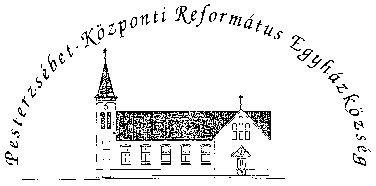 Pesterzsébet-Központi Református Egyházközség1204 Budapest, Ady E. u. 81.Tel/Fax: 283-0029www.pkre.hu   1893-2017